ГКОУ «Плоскошская  специальная школа – интернат»Познавательная и развлекательная игра«КОНКУРС      ЭРУДИТОВ»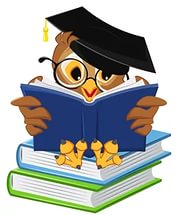         Ответственные воспитатели: Захарова Т. Н., Васильев В. И.2016 годЦель: развитие интеллектуальных способностей детей.Задачи:Развивать познавательные процессы, сообразительность и смекалку.Воспитывать бережное отношение к природе, расширять кругозор.Оборудование: карточки и мешочек с бочонками, сундук, карточки с заданиями и вопросами, карточки с цифрами, жетоны, игрушка.Ведущий. Добрый день, ребята! Мы рады приветствовать вас на познавательно-развлекательной игре «Конкурс эрудитов». Как вы знаете, слово «эрудит» означает человека, обладающего разносторонними познаниями. Сегодня вы будете демонстрировать свои знания в разных областях, которые имеют свой номер на бочонках. Эти бочонки будет доставать водящий. Но сначала выберем команды. И так у нас получилось две команды. Команда «Колобок» и «Гномик». Начинаем нашу игру. Предлагаю водящему достать номер одной из областей знаний.Области знаний:Пираты.2. Сказки. 3. Угадай-ка. 4. Животный и растительный мир. 5. Драконы, великаны и кое-что еще.ПИРАТЫ.Ведущий. В нашем сундуке лежат пиратские метки, на них написаны вопросы. Каждый участник обеих команд выбирает себе пиратскую метку с вопросом и пытается на него ответить. Чем больше у команды правильных ответов, тем больше шансов одержать победу в этом туре.Вопросы:                - Какой адрес у пиратов? (Море)                - Любимая валюта пиратов? (Золото, пиастры.)                - Домашнее животное пиратов? (Попугай)                 - Любимый напиток пиратов? (Ром)                 - Что является конвертом для пиратской почты? (Пустая бутылка)                 - Где пираты хранят свои сокровища? (В сундуках)                 - Какой книге пираты встретили одного старенького доктора? («Айболит).                 - Как называется известный фильм о пиратах? (Пираты Карибского моря).Ведущий: В этом туре победила команда (название), потому что у нее больше правильных ответов.         Ведущий. И так, внимание! Прошу водящего достать следующий номер.СКАЗКИ.Ведущий. Каждой команде выдается набор карточек с цифрами. Я задаю вопрос и даю три варианта ответа. Вы выбираете один из них и поднимаете карточку с нужной цифрой.                                                                                                         На какой улице жили коротышки в Цветочном городе!1)Незабудок.2)Колокольчиков.3)Одуванчиков.Ответ: на улице Колокольчиков жило 16 малышей-коротышей.      2.   Назовите адрес, где проживал « Бар-ма-лей»?            1) Африка.            2) Австралия.            3) Америка.              Ответ: не ходите, дети,В Африку гулять.В Африке разбойник,В Африке злодей,В Африке ужасный Бар-ма-лей! (Африка).Кто по морю перевозил Айболита?1)Акула.2)Кит.3)Дельфин.         Ответ: Кит. Как большой пароход,Тебя повезу я вперед!В сказке «Путаница», что делали кошечки?1)Квакали.2)Хрюкали 3)Мычали.            Ответ: Хрюкали.5. Винтик и Шпунтик закрылись в мастерской и стали что-то мастерить. Что они мастерили?1)Пылесос.2)Автомобиль.3)Воздушный шар.6. Как называется сказка про лягушку?1) Лягушка - путешественница.2) Лягушка- туристка.3) Лягушка- акробатка.Ответ: Лягушка- путешественница.За кого замуж выдавали Дюймовочку?1)Енота.2)Бобра3)Крота.                Ответ: за крота крыса выдавала Дюймовочку.Ведущий: В этом туре выигрывает команда…(название), потому что у нее было больше правильных ответов. Следующие вопросы будут из области… Водящий достает бочонок.УГАДАЙ-КА.Ведущий: В этом туре нужно отгадать сказку из загадки. Я задаю загадку, сначала одной команде, а затем другой.1.  У отца был мальчик странный,Необычный, деревянный,Он имел предлинный носЧто за сказка? Вот вопрос (Золотой ключик).2.  Был похож на мел немножкоИ катился по дорожкам,Укатился ото всех,Кроме «рыжей», вот так смех (Колобок)3. Красна девица грустна,Ей не нравится весна.Ей на солнце тяжко.Слезы льет бедняжка (Снегурочка).1.Лисичка дом себе нашла,Мышка добрая была.В доме там, в конце концовСтало множество жильцов (Теремок).2.А дорога- далека,А корзина- нелегка.Сесть бы на пенекСъесть бы пирожок (Маша и медведь).3.Рыбка непростая,Чешуей сверкает.Плавает, ныряет,Желанье исполняет (Сказка о рыбаке и рыбке).Ведущий: В этом туре ничья. Пришло время доставать следующий бочонок.ЖИВОТНЫЙ И РАСТИТЕЛЬНЫЙ МИР.Ведущий: К нам в гости пришел «Хомячок» (игрушка) и принес для вас вопросы. Вам зачитываются вопросы, а вы отвечаете на листочках по порядку заданных вам вопросов.-Из чего состоит горб верблюда? (Из жира).-Какие жуки носят название того месяца, в котором появляются? (Майские жуки).-Зачем тигру полоски, а жирафу пятна? (Маскировочная окраска помогает прятаться или охотиться).-Кем в будущем станет головастик? (Лягушкой).-Так еще называют енота? (Полоскун).-Самое пугливое, кроткое животное (заяц).-Как по- другому называется растение репейник? (Лопух).-Какое дерево в России самое распространенное? (Лиственница). -Когда цветет мох? (Никогда. Мох- это низшее растение, оно не имеет цветков).Ведущий: В этом туре победила команда…(название). И осталась последняя область.ДРАКОНЫ, ВЕЛИКАНЫ И КОЕ-ЧТО ЕЩЕ…               Ведущий: Все вопросы о сказочных существах спрятаны у нас в избушке. Избушка, избушка, повернись к нам передом, к лесу задом.  Представитель от каждой команды выбирает по очереди вопрос для обсуждения. Тот, кто выбирает, в команду не возвращается, пока команда не даст ответ. Как только ответ у команд готов, необходимо поднять руку и только потом ответить на вопрос.-Как называется чудо- зверь, с которым сражаются богатыри в русских народных сказках? (Змей Горыныч).-В одной из сказок было удивительное животное с одним туловищем и двумя головами? (Тянитолкай- в сказке «Доктор Айболит»).-В какой сказке один великан обернулся сгоряча мышкой и опомнится не успел, как его съели? ( «Кот в сапогах»).-Какое существо Баба  Яга ласково называла «бриллиантовый мой»? (Домовенка Кузьку ).-Назовите злодея, который свистел по- соловьиному, кричал по-звериному, шипел по-змеиному. (Соловей- разбойник).-Как звали крысу, с которой дрался Буратино? (Шушара- «Золотой ключик, или Приключения Буратино»).-Как звали спутницу Кота Базилио? (Лиса Алиса).-Вожак стаи волков, приютившей Маугли. ( «Акелла»-Р. Киплинг. «Маугли»)-Назовите маленьких человечков, взявших в плен путешественника, потерпевшего кораблекрушение. (Лилипуты- «Путешествие Лемюэля Гулливера») -Существо, которое летало с помощью нехитрого приспособления на спине. (Карлсон).Водящий подсчитывает итоги нашего конкурса. По итогам конкурса победила команда…(название). На этом наш вечер закончен. Спасибо за внимание. 